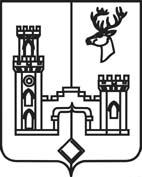 СОВЕТ НАРОДНЫХ ДЕПУТАТОВ РАМОНСКОГО МУНИЦИПАЛЬНОГО РАЙОНАВОРОНЕЖСКОЙ ОБЛАСТИР Е Ш Е Н И Еот 26.12.2017 № 234                     р.п. РамоньОб объявлении конкурса по отбору кандидатур на должность главы Рамонского муниципального района Воронежской области    В соответствии со статьей 36 Федерального закона от 06.10.2003               № 131-ФЗ «Об общих принципах организации местного самоуправления в Российской Федерации», Уставом Рамонского муниципального района Воронежской области, решением Совета народных депутатов  Рамонского муниципального района Воронежской области от 28.11.2017 №225 «О Порядке проведения конкурса по отбору кандидатур на должность главы Рамонского муниципального района Воронежской области» Совет народных депутатов Рамонского муниципального района  Воронежской области             р е ш и л: 1. Объявить конкурс по отбору кандидатур на должность главы Рамонского муниципального района Воронежской области (далее – Конкурс). 2.  Назначить дату и время проведения Конкурса - 02 февраля 2018 года в 10 часов 00 минут (по московскому времени).3. Установить, что конкурс по отбору кандидатур на должность главы Рамонского муниципального района Воронежской области проводится в соответствии с условиями, определенными Порядком проведения конкурса по отбору кандидатур на должность главы Рамонского муниципального района Воронежской области, утвержденным решением Совета народных депутатов Рамонского муниципального района Воронежской области от 28.11.2017 № 225.4. Определить:1) место проведения Конкурса – здание администрации Рамонского муниципального района Воронежской области, расположенное по адресу: 396020, ул. 50 лет ВЛКСМ, д. 5, зал заседаний, р.п. Рамонь, Рамонский район, Воронежская область;2) место приема документов, подаваемых в конкурсную комиссию для участия в Конкурсе, - здание администрации Рамонского муниципального района Воронежской области, расположенное по адресу: 396020, ул. 50 лет ВЛКСМ, д. 5, каб. 15, р.п. Рамонь, Рамонский район, Воронежская область; 3) дата начала и окончания приема документов, подаваемых в конкурсную комиссию для участия в Конкурсе, - с 27 декабря 2017 года по 23 января 2018 года (включительно), выходные дни – суббота и воскресенье, праздничные дни (Новогодние каникулы) - с 01 января по 08 января 2018 года (включительно);4) время приема документов, подаваемых в конкурсную комиссию для участия в Конкурсе – в рабочие дни с 08 часов 00 минут до 17 часов 00 минут (перерыв на обед с 12 часов 00 минут до 13 часов 00 минут, контактный телефон 8 (47340) 2-18-68.5. Утвердить состав конкурсной комиссии по проведению Конкурса согласно Приложению.6. Настоящее решение направить в адрес Губернатора Воронежской области с предложением назначить четырех членов конкурсной комиссии.7. Настоящее решение вступает в силу со дня его официального опубликования.8. Опубликовать настоящее решение в районной общественно-политической газете «Голос Рамони», а также разместить на официальном сайте органов местного самоуправления Рамонского муниципального района Воронежской области в информационно-телекоммуникационной сети «Интернет».              Глава муниципального района			                                      А.И. Плякин   Приложение к решению Совета народных депутатов Рамонского муниципального района Воронежской областиот __________ № _____Состав конкурсной комиссии по проведению конкурса по отбору кандидатур на  должность главы Рамонского муниципального района  Воронежской областиВ соответствии с решением Совета народных депутатов  Рамонского муниципального района Воронежской области от 28.11.2017 №225 «О Порядке проведения конкурса по отбору кандидатур на должность  главы Рамонского муниципального района Воронежской области» 4 члена конкурсной комиссии по отбору кандидатур на должность главы Рамонского муниципального района Воронежской области назначаются Губернатором Воронежской области.Председатель комиссииПредседатель комиссииПредседатель комиссииРязанцева Татьяна Михайловна -заместитель председателя Совета народных депутатов Рамонского муниципального района Воронежской области;Заместитель председателя комиссииЗаместитель председателя комиссииЗаместитель председателя комиссииМитяева Евгения Николаевна -Руководитель аппарата администрации муниципального района – начальник отдела организационно-контрольной работы и муниципальной службы;Секретарь комиссииСекретарь комиссииСекретарь комиссииПаршикова Елена Алексеевна-председатель Контрольно-ревизионной комиссии Рамонского муниципального района Воронежской области;Члены комиссииЧлены комиссииЧлены комиссииСвиридова Наталья Алексеевна-Руководитель общественной палаты Рамонского района Воронежской области (по согласованию)